LINDFIELD BONFIRE SOCIETY 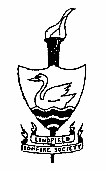 Membership Request FormPlease return forms to: Email to: memberslbs@gmail.com (preferred) orIn an envelope addressed to:The Membership Secretary, Lindfield Bonfire Society, c/o Sarah Lacey Dry Cleaners 1 College Road, Haywards Heath, West Sussex RH16 1QN (will be picked up once a week) Thank You for your interest in joining Lindfield Bonfire Society.Please complete the form below and post or email a scanned copy to the membership secretary (details above). Applications for membership are subject to approval by the committee.  The Membership Secretary will be in touch shortly afterwards. Annual membership options:Single Adult Member £10 Annual Membership (Insured Full member)Single child £5 (must be accompanied by a full member at all times) Joint Members £15 (from the same household)Family Membership £20 (2 Adults and up to 3 Children from the same household)Life Membership £100 Payments can be made by:Standing Order (can generally be easily set up by phone to your bank) A form can be emailed to you if your bank requires it.Online Banking (one off or annual payments can be set up)For both Standing Order and Online please use the bank details below:LINDFIELD BONFIRE SOCIETY LTD Sort Code 20-49-76 Account 10997862In order that we can verify your payment, it is very important you use a reference as follows:   ‘MEM + surname and initial ‘   (Eg.   MEMsmithab --- if you are A B Smith)Cash - hand to Membership Secretary at LBS events when a receipt can be givenCheques – please make payable to “Lindfield Bonfire Society Ltd” and submit with form to address above.Declaration: The information I have provided is correct to the best of my knowledge and myself and others named on this form agree to abide by the society rules.Signed ___________________________ Print Name________________________________ Date ______________Upon joining LBS, your personal data are held securely in both electronic and hard formats. In the event that you cease to be a member, we will undertake to destroy data held. Your data are held for the exclusive use of LBS and will not be shared with third parties. By joining LBS, you are agreeing to abide by current society rules (available on our website or through the membership secretary). ForenameSurnameMembership Type(Please circle or highlight)Contact numberTick ifunder 18Email address Adult/Joint/Child/Life/FamilyAdult/Joint/Child/Life/FamilyAdult/Joint/Child/Life/FamilyAdult/Joint/Child/Life/FamilyAdult/Joint/Child/Life/FamilyAddress : Address : Address : Address : Address : Address : 